Appendix S4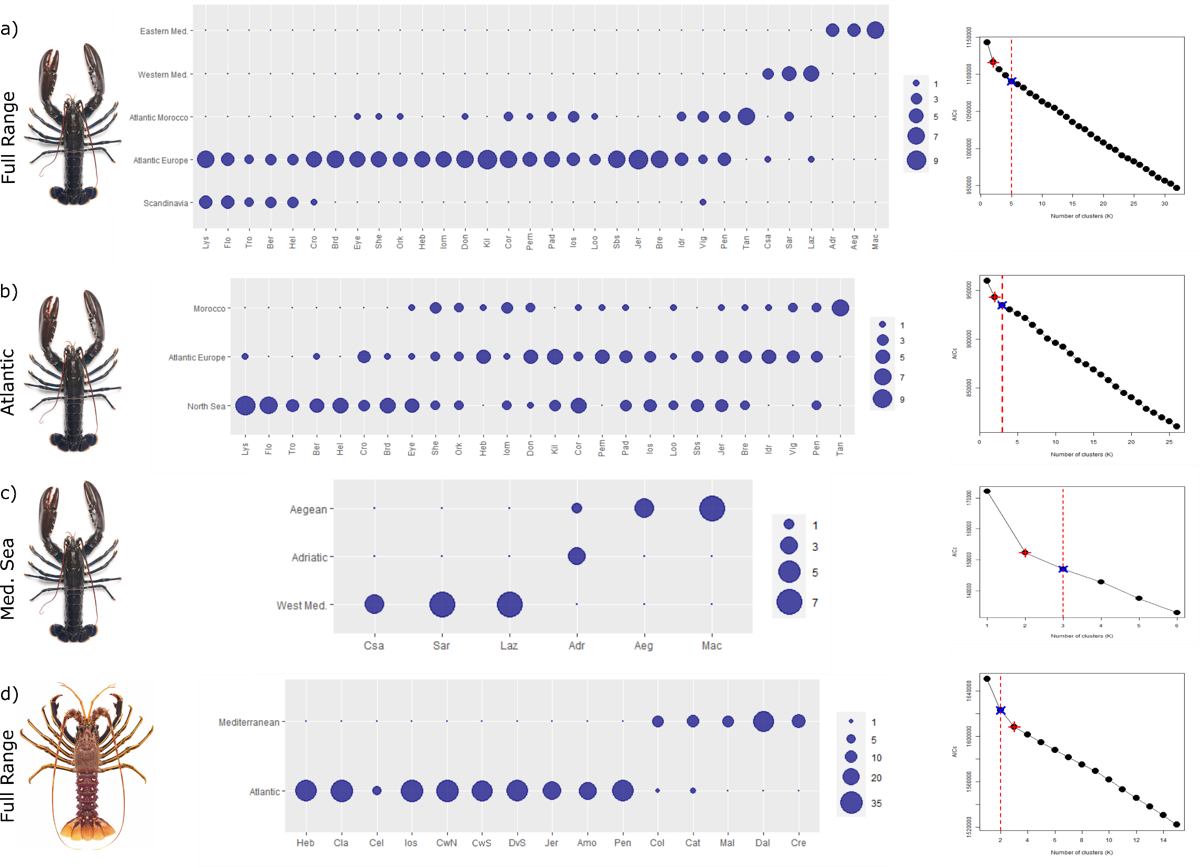 Fig.S4.7: At centre are plots of sample-wise frequency of cluster membership assigned to individuals by the snapclust function of the R package adegenet, using the maximum value of genetic clusters (K) at which resultant clusters remained informatively aligned to spatial sampling. At right are plots of the modified Akaike Information Criteria (AICc) for snapclust models corresponding to all possible values of K, in which the optimal value of K is denoted via various metrics: the sharpest pre-plateau decline in snapclust AICc (red plus); alignment of maximum snapclust clusters to spatial sampling (red line) and; visual identification of DAPC clusters (blue cross). The species and sampling scales covered are denoted at left, as a) full range lobsters, Homarus gammarus, b) Atlantic lobsters, c) Mediterranean lobsters, and d) full range crawfish, Palinurus elephas.